Доброй традицией стало в первые дни октября отмечать Международный день пожилых людей.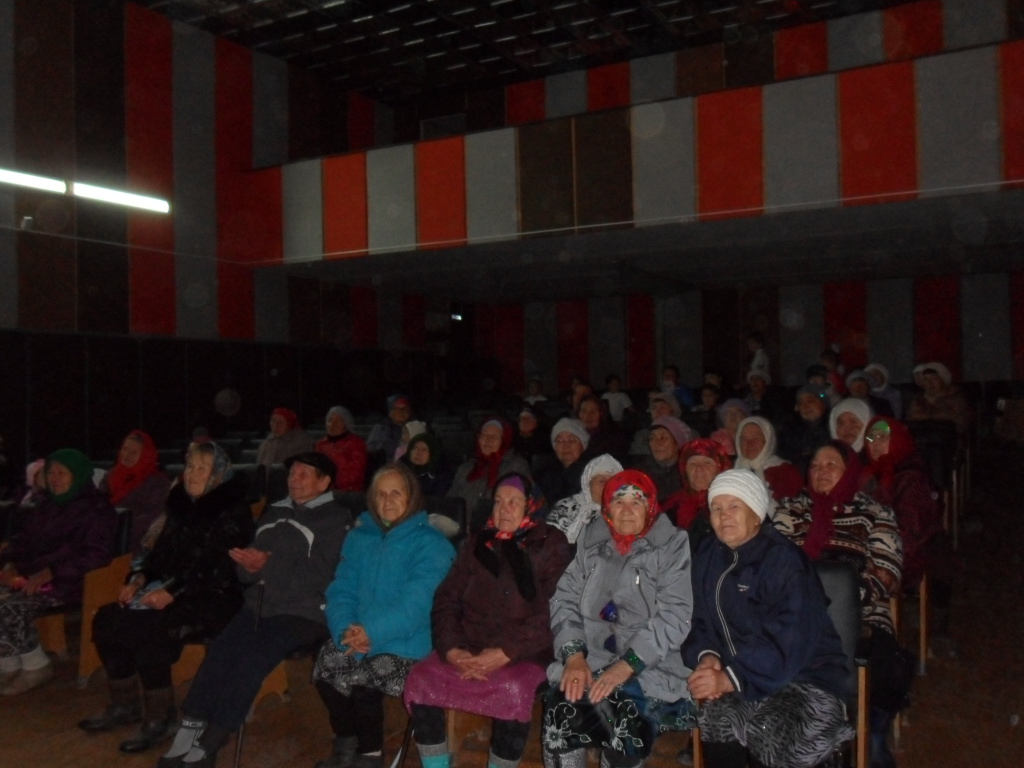 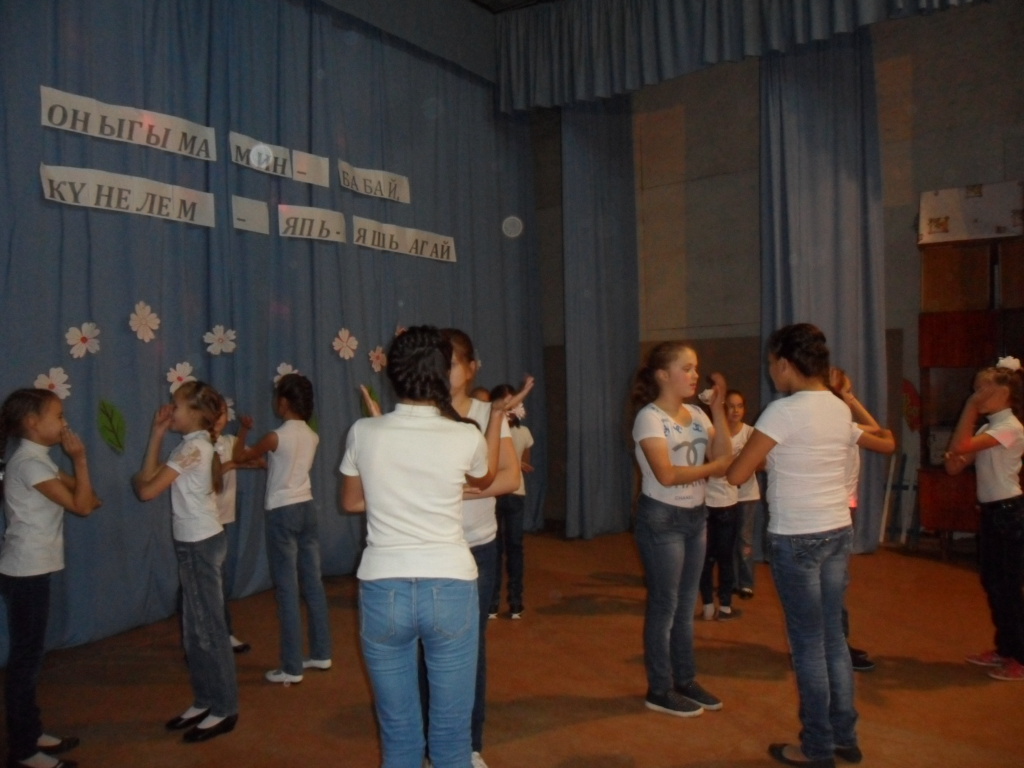 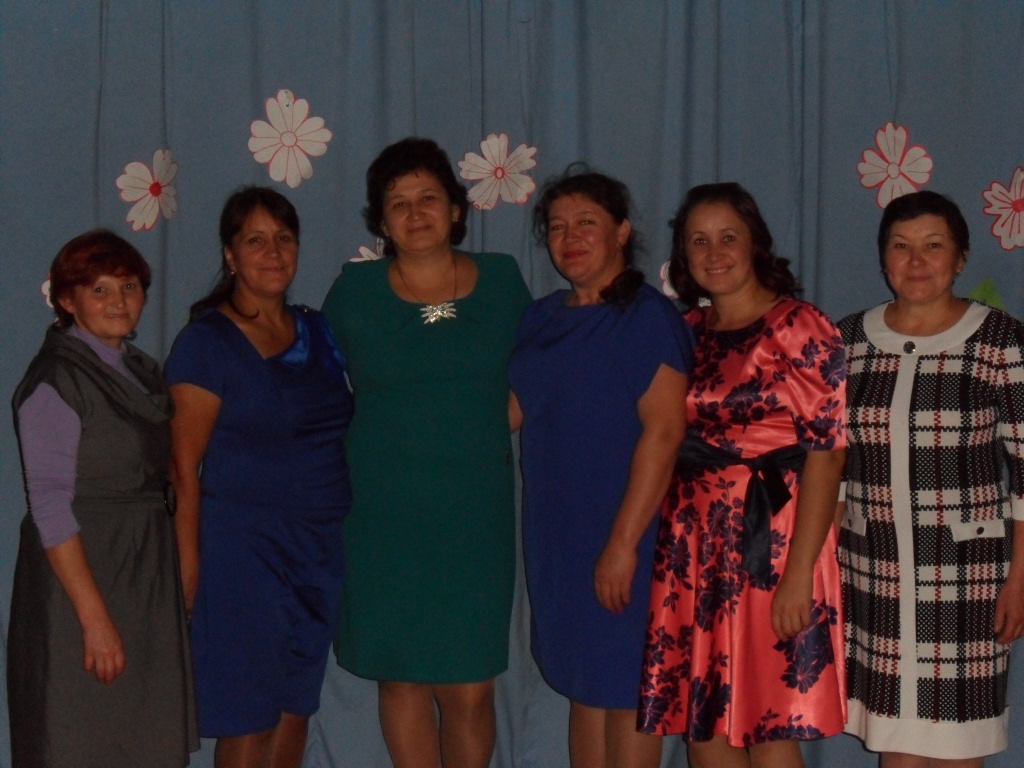 День пожилого человека-это добрый и светлый праздник бесконечно дорогих нам людей,  который мы окружаем особым вниманием наших родителей ,бабушек и дедушек.1 октября в Уразметьевской  СДК прошел праздник посвященный к дню пожилого человека «Никогда не старейте душой».Много теплых слов и поздравлении было сказано.С песнями ,стихами, концертными номерами выступали дети ( группа «Изюминка»,рук .Мухарамова Э.Н.) и (группа «Чулпан». рук .Мухаметова Р.Г.)После концерта пригласили фойе на чаепитие. Пели песни ,танцевали .Всем было весело.    Провели 1.10.2016г.